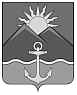 ДУМЫ ХАСАНСКОГО МУНИЦИПАЛЬНОГО РАЙОНАРЕШЕНИЕпгт Славянка26.03.2021 				                                                                      №  249Об утверждении Положения опостоянных комиссиях Думы Хасанского муниципального района	В соответствии с Уставом Хасанского муниципального района, Регламентом Думы Хасанского муниципального района,	Дума Хасанского муниципального района,	РЕШИЛА:	1. Утвердить Положение о постоянных комиссиях Думы Хасанского муниципального района (прилагается).2. Признать утратившими силу решения Думы Хасанского муниципального района:1) от 16.03.2007 № 571 «Об утверждении Положения о постоянных комиссиях Думы Хасанского муниципального района»;2) от 26.11.2008 № 18 «О внесении изменений в Решение Думы Хасанского муниципального района от 16.03.2007 № 571 «Об утверждении Положения о постоянных комиссиях Думы Хасанского муниципального района»;3) от 28.11.2013 № 24 «О внесении изменений в Решение Думы Хасанского муниципального района от 16.03.2007 № 571 «Об утверждении Положения о постоянных комиссиях Думы Хасанского муниципального района»;4) от 29.06.2016 № 320 «О внесении изменений в Решение Думы Хасанского муниципального района от 16.03.2007 № 571 «Об утверждении Положения о постоянных комиссиях Думы Хасанского муниципального района»;5) от 27.11.2020 № 220 «О внесении изменений в Решение Думы Хасанского муниципального района от 16.03.2007 № 571 «Об утверждении Положения о постоянных комиссиях Думы Хасанского муниципального района»;3. Настоящее решение вступает в силу со дня его принятия.Председатель Думы                 			 		       В.П. Ильина                                                               Приложение к                                                                        решению Думы Хасанского                                                                   муниципального района                                                            от 26.03.2021 № 249ПОЛОЖЕНИЕо постоянных комиссиях Думы Хасанского муниципального района	Настоящее Положение определяет правовую основу, принципы организации, основные направления деятельности, структуру, порядок формирования, полномочия и компетенцию постоянных комиссий Думы Хасанского муниципального района (далее – постоянные комиссии, Дума муниципального района).Раздел 1. Основы организации и деятельности постоянных комиссий Думы муниципального района	Статья 1. Правовая основа создания постоянных комиссий	1. В соответствии с Конституцией российской Федерации, Федеральным законом «Об общих принципах организации местного самоуправления в Российской Федерации», Уставом Хасанского муниципального района, Регламентом Думы Хасанского муниципального района, Дума муниципального района избирает из числа депутатов на срок своих полномочий  постоянные комиссии для ведения нормотворческой деятельности, предварительного рассмотрения и подготовки вопросов, относящихся к ведению Думы муниципального района, а также осуществления контроля за исполнением органами местного самоуправления и должностными лицами местного самоуправления полномочий по решению вопросов местного значения.2. Выполняя возложенные на них задачи, постоянные комиссии способствуют постоянной и эффективной деятельности Думы муниципального района как представительного органа местного самоуправления Хасанского муниципального района.Статья 2. Содержание настоящего Положения о постоянных комиссияхКомпетенция, порядок образования и деятельности постоянных комиссий, права и обязанности председателей, заместителей председателей и членов постоянных комиссий, порядок проведения заседаний, принятие решений и контроль за их исполнением, обеспечение деятельности постоянных комиссий определяются настоящим Положением.Статья 3. Порядок образования постоянных комиссий1. Дума муниципального района создает следующие постоянные комиссии:-	постоянная комиссия Думы по экономике, бюджету, финансам, налогам, собственности и приватизации;-     постоянная комиссия Думы по реформе муниципального управления, защите прав граждан, законности и правопорядку;                       -	постоянная комиссия Думы по социальной политике (охрана здоровья, образование, социальная защита, молодежная политика, физкультура и спорт), земельным вопросам, потребительскому рынку и труду.2. Постоянные комиссии Думы муниципального района образуются, как правило, на первом или втором заседании Думы муниципального района нового созыва.3. При необходимости Дума муниципального района имеет право образовывать новые постоянные комиссии, реорганизовывать ранее созданные.Статья 4. Порядок формирования постоянных комиссий, избрания председателей постоянных комиссий  и их заместителей1. Постоянные комиссии формируются из числа депутатов Думы муниципального района на основе обязательного членства и работы каждого депутата в какой-либо постоянной комиссии. Совмещение членства одновременно в нескольких постоянных комиссиях не допускается. 2. Численный и персональный состав постоянных комиссий утверждается Думой муниципального района и не может быть менее пяти и более девяти человек. В случае подачи более девяти заявлений на включение в состав одной постоянной комиссии приоритет имеют заявления, поданные депутатами в хронологическом порядке. Выход из постоянной комиссии и переход в другую постоянную комиссию принимается решением Думы муниципального района на основании личного заявления депутата, с учетом численного состава постоянных комиссий, установленного пунктом 2 настоящей статьи.3. Постоянные комиссии на своих заседаниях избирают председателей, заместителей председателей. По решению постоянной комиссии может быть избрано два заместителя председателя.Статья 5. Срок полномочий председателей, заместителей  председателей постоянных комиссий.1. Срок полномочий председателей, заместителей председателей постоянных комиссий составляет один год.2. По истечении срока, установленного пунктом 1 настоящей статьи, постоянные комиссии должны переизбрать председателей, заместителей председателей соответствующих постоянных комиссий в порядке, установленном статьей 4 настоящего Положения.3. Постоянные комиссии вправе прекратить полномочия председателя, заместителя председателя соответствующих постоянных комиссий досрочно, в том числе:- по их просьбе на основании личного заявления;- по другим основаниям. Статья 6. Координация деятельности постоянных комиссийКоординация деятельности постоянных комиссий и оказание им помощи осуществляется председателем Думы муниципального района, а в его отсутствие - заместителем председателя Думы муниципального района.Раздел 2. Статус постоянных комиссийСтатья 7. Права и обязанности постоянных комиссий1. Постоянные комиссии при рассмотрении вопросов, относящихся к их ведению, пользуются равными правами и несут равные обязанности.2. Постоянные комиссии при осуществлении своих полномочий имеют право  обращаться к должностным лицам органов местного самоуправления Хасанского муниципального района с запросами в рамках своей компетенции, приглашать их на заседание постоянной комиссии, обращаться в организации с просьбой о проведении экспертизы по вопросам, находящимся на рассмотрении постоянной комиссии. 3. Постоянные комиссии обязаны принять к рассмотрению вопросы, направленные председателем Думы муниципального района или в его отсутствие - заместителем председателя Думы муниципального района для рассмотрения в пределах их компетенции.Статья 8. Работа с предложениями Члены постоянных комиссий по поручению соответствующих постоянных комиссий, а также по своей инициативе изучают на местах вопросы, относящиеся к ведению постоянной комиссии, обобщают предложения государственных и общественных органов и организаций, а также граждан, сообщают свои выводы и предложения в постоянную комиссию.Статья 9. Порядок депутатских слушаний1. Постоянные комиссии по вопросам, относящимся к их ведению, на своих заседаниях имеют право заслушивать должностных лиц органов местного самоуправления Хасанского муниципального района, руководителей государственных и общественных органов и организаций, действующих на территории Хасанского муниципального района. 2. По предложению постоянной комиссии должностные лица органов местного самоуправления Хасанского муниципального района, руководители государственных  и общественных органов и организаций, действующих на территории Хасанского муниципального района, обязаны явиться на заседание постоянной комиссии и дать разъяснения по рассматриваемым вопросам. При этом постоянная комиссия заблаговременно, но не позднее, чем за пять дней до заседания извещает соответствующие органы и организации, должностных лиц о предстоящем рассмотрении вопросов.Раздел 3. Права и обязанности председателя, заместителя председателя, членов постоянных комиссийСтатья 10. Председатель постоянной комиссииПредседатель постоянной комиссии:- организует работу постоянной комиссии;-созывает заседания постоянной комиссии и формирует повестку заседания;-председательствует на заседаниях постоянной комиссии;-организует направление членам постоянной комиссии, председателям других постоянных комиссий материалов и документов, связанных с деятельностью постоянной комиссии;-приглашает для участия в заседаниях постоянной комиссии представителей органов местного самоуправления Хасанского муниципального района, государственных органов и общественных организаций, научных учреждений, экспертов, специалистов;организует контроль выполнения решений постоянной комиссии;информирует членов постоянной комиссии об исполнении решений и рассмотрении рекомендаций постоянной комиссии.Статья 11. Заместитель председателя постоянной комиссииЗаместитель председателя постоянной комиссии выполняет по поручению председателя отдельные функции, замещает председателя в случае его отсутствия, либо невозможности осуществления им своих полномочий, либо досрочного прекращения его полномочий.Статья 12. Члены постоянной комиссии1. Все члены постоянных комиссий при решении вопросов, входящих в их компетенцию, пользуются равными правами. 2. Член постоянной комиссии:- принимает участие в деятельности постоянной комиссии и выполняет ее поручения;- имеет право голоса по всем вопросам, рассматриваемым постоянной комиссией, вносит предложения по обсуждаемым вопросам до и вовремя  рассмотрения на заседании, участвует в их подготовке и обсуждении, по решению комиссии выступает докладчиком по вопросам на заседании Думы;-имеет право предложить вопросы для включения в повестку дня заседания постоянной комиссии;-имеет право быть инициатором проведения внеочередного заседания постоянной комиссии в соответствии с частью 1 статьи 16 настоящего Положения.3. Член постоянной комиссии может быть привлечен к ответственности в соответствии с Регламентом Думы муниципального района и Положением о правилах депутатской этики.Раздел 4. Порядок работы постоянных комиссийСтатья 13. Подготовка вопросов для рассмотрения на заседании постоянной комиссииПостоянные комиссии для подготовки рассматриваемых ими вопросов по согласованию с председателем Думы муниципального района могут создавать подготовительные комиссии, в том числе совместные, а также рабочие группы из числа депутатов Думы муниципального района, представителей администрации Хасанского муниципального района, государственных и общественных органов и организаций, научных учреждений, экспертов, специалистов.Статья 14. Порядок работы постоянных комиссий1. Заседания постоянной комиссии является открытыми. На заседания приглашаются представители государственных и общественных органов и организаций, научных учреждений, эксперты, ученые, специалисты, которые участвуют в заседаниях постоянных комиссий. На заседания постоянных комиссий могут приглашаться представители средств массовой информации.2. Постоянные комиссии могут  проводить закрытые заседания, на которые могут быть приглашены прокурор Хасанского района, глава Хасанского муниципального района, представители администрации Хасанского муниципального района, а также специалисты и эксперты. В ходе закрытого заседания запрещается использовать фото-, видеотехнику, средства телефонной связи, средства звукозаписи и обработки информации.3. Депутаты Думы муниципального района, не являющиеся членами данной постоянной комиссии, принимают участие в ее заседаниях с правом совещательного голоса.Статья 15. Порядок рассмотрения вопросов1. Постоянные комиссии рассматривают вопросы, относящиеся к их компетенции.2. Вопросы, относящиеся к ведению двух или трех постоянных комиссий, могут готовиться и рассматриваться ими совместно.Статья 16. Порядок проведения заседаний постоянных комиссий1. Заседания постоянных комиссий проводятся в период между заседаниями Думы района не реже одного раза в месяц и могут быть очередными и внеочередными. Заседания очередных постоянных комиссий созываются председателями постоянных комиссий и проводятся один раз в месяц.  Внеочередное заседание постоянной комиссии может проводиться по инициативе большинства членов постоянной комиссии. При наличии инициативы большинства членов постоянной комиссии председатель, а в его отсутствие – заместитель председателя, обязан назначить и провести внеочередное заседание постоянной комиссии.	2. Члены постоянной комиссии информируются об очередном заседании аппаратом Думы района не позднее, чем за три календарных дня. Документы выдаются (направляются по электронной почте) членам постоянной комиссии, председателям других постоянных комиссий Думы района за три календарных дня.3. Члены постоянной комиссии информируются о внеочередном заседании постоянной комиссии Думы председателем постоянной комиссии, или, в случае его отсутствия, заместителем председателя.4. Заседания постоянных комиссий в период действия режима повышенной готовности или чрезвычайной ситуации могут проводиться в дистанционном режиме с использованием информационно-коммуникационных технологий.5. В случае невозможности прибыть на заседание член постоянной комиссии сообщает об этом председателю постоянной комиссии.6. Заседания постоянных комиссий правомочны принимать решения, если на них присутствуют не менее половины от установленного состава постоянной комиссии. На заседании постоянной комиссии председательствует председатель постоянной комиссии или его заместитель, а в их отсутствие – один из членов комиссии.7. Порядок и продолжительность обсуждения вопросов на заседании постоянных комиссий определяются в каждом отдельном случае, исходя из принятой повестки заседания, количества и характера включенных в нее вопросов.8. Решение постоянной комиссии принимается большинством голосов от числа присутствующих на заседании членов комиссии.Решение о досрочном прекращении полномочий председателя, заместителя председателя постоянной комиссии по основаниям, предусмотренным абзацем  третьим пункта 3 статьи 5 настоящего Положения принимается большинством голосов от избранного числа членов соответствующей постоянной комиссии.9. Член постоянной комиссии, не согласный с принятым решением, вправе заявить свое особое мнение на заседании Думы района или сообщить о ней в письменном виде председателю Думы муниципального района.10. Протокол заседания постоянной комиссии ведется секретарем заседания, избираемым постоянной комиссией из числа ее членов большинством голосов. Протокол заседания оформляется  не позднее 7 календарных дней после окончания заседания и подписывается председательствующим на заседании и секретарем заседания.11. Протоколы заседаний постоянных комиссий хранятся в аппарате Думы муниципального района и впоследствии сдаются в архив в установленном законодательством Российской Федерации и муниципальными правовыми актами порядке.Статья 17. Порядок проведения совместных заседаний постоянных комиссий1. Совместные заседания постоянных комиссий ведут их председатели или председатель Думы района по согласованию между собой.2. При проведении совместных заседаний постоянных комиссий решения принимаются большинством голосов от числа присутствующих на заседании членов отдельно по каждой комиссии.3. Протоколы совместных заседаний постоянных комиссий подписываются их председательствующими.4. В случае расхождения позиций комиссий по обсуждаемым вопросам в целях преодоления разногласий создается согласительная комиссия из числа членов этих комиссий. Если согласительной комиссией не достигнуто решение по вопросу, то вопрос выносится на рассмотрение Думы муниципального района.Статья 18. Порядок передачи вопросов на рассмотрение другими постоянными комиссиямиЕсли постоянная комиссия считает, что вопрос, переданный на ее рассмотрение, относится также и к ведению другой постоянной комиссии, либо признает необходимым высказать свое мнение по вопросу, рассматриваемому другой постоянной комиссией, то они проводят совместное заседание по согласованию с председателем Думы муниципального района.Статья 19. Решения и рекомендации постоянных комиссийПостоянные комиссии принимают решения, заключения, рекомендации по проектам решений, переданных комиссиям для рассмотрения.Решения и рекомендации постоянных комиссий оформляются протокольно.Совместные заключения и рекомендации комиссий составляются письменно и подписываются председателями соответствующих постоянных комиссий либо председательствующим на заседании комиссий, на котором приняты заключения и рекомендации, по согласованию.Раздел 5. Компетенция постоянных комиссийСтатья 20. Постоянная комиссия Думы по экономике, бюджету, финансам, налогам, собственности и приватизацииК компетенции постоянной комиссии Думы по экономике, бюджету, финансам, налогам, собственности и приватизации относятся:1) разработка проектов правовых актов Думы муниципального района по следующим направлениям:- рассмотрение бюджета Хасанского муниципального района на очередной финансовый год, внесении изменений в нормативный правовой акт о бюджете Хасанского муниципального района, отчета об исполнении бюджета Хасанского муниципального района;- контроль за исполнением решений Думы муниципального района по использованию и расходованию средств бюджета Хасанского муниципального района;-подготовка и проведение публичных слушаний по проектам бюджета Хасанского муниципального района и отчету о его исполнении, инициатором которых является Думы муниципального района;- регулирование бюджетного процесса в части, отнесенной к ведению муниципальных образований;- установление, изменение и отмена местных налогов и сборов на территории Хасанского муниципального района;- определение порядка принятия решения об установлении тарифов на услуги муниципальных предприятий и учреждений Хасанского муниципального района;- финансовые основы местного самоуправления;- финансово-кредитная политика, включая вопросы муниципального долга Хасанского муниципального района, предоставления поручительств и займов за счет средств бюджета Хасанского муниципального района;- рассмотрение вопросов, связанных с определением порядка распоряжения имуществом, находящимся в муниципальной собственности, приватизацией;2) предварительное обсуждение проектов решений и иных правовых актов Думы муниципального района, внесенных на рассмотрение Думы муниципального района, подготовка заключений по ним, рассмотрение и внесение поправок к проектам решений и иным нормативным правовым актам Думы муниципального района, принятым за основу;3) иные вопросы местного значения, касающиеся экономики, бюджета, финансов, налогов, собственности и приватизации.Статья 21. Постоянная комиссия по реформе муниципального управления, защите прав граждан, законности и правопорядкуК компетенции постоянной комиссии по реформе муниципального управления, защите прав граждан, законности и правопорядку относятся:1) разработка проектов  правовых актов Думы муниципального района по следующим направлениям:- законность и правопорядок;- местное самоуправление;- защита прав и свобод граждан;- правовое воспитание граждан;2) предварительное обсуждение проектов решений и иных правовых актов Думы муниципального района, внесенных на рассмотрение Думы муниципального района, подготовка заключений по ним, рассмотрение и внесение поправок к проектам решений и иным нормативным правовым актам Думы муниципального района, принятым за основу;3) рассмотрение предложений о внесении изменений в Устав Хасанского муниципального района и контроль за его соблюдением;4) рассмотрение предложений и рекомендаций, поступающих от депутатов Думы муниципального района, о внесении изменений и дополнений в муниципальные правовые акты Думы муниципального района в соответствии с компетенцией постоянной комиссии;5) рассмотрение вопросов о нарушении депутатами Думы муниципального района правил депутатской этики;6) иные вопросы местного значения, касающиеся реформы муниципального управления, защиты прав граждан, законности и правопорядка.Статья 22. Постоянная комиссия Думы по социальной политике (охрана здоровья, образование, социальная защита, молодежная политика, физкультура и спорт), земельным вопросам, потребительскому рынку и трудуК компетенции постоянной комиссии Думы по социальной политике (охрана здоровья, образование, социальная защита, молодежная политика, физкультура и спорт), земельным вопросам, потребительскому рынку и труду относятся:1) разработка проектов  правовых актов Думы муниципального района по следующим направлениям:-образование;-здравоохранение;-культура и искусство;- физическая культура и спорт;-охрана труда, трудовые отношения, занятость населения;-социальная защита населения;- природопользование на территории Хасанского муниципального района;- владение, пользование, распоряжение муниципальными землями;2) предварительное обсуждение проектов решений и иных правовых актов Думы муниципального района, внесенных на рассмотрение Думы муниципального района, подготовка заключений по ним, рассмотрение и внесение поправок к проектам решений и иным нормативным правовым актам Думы муниципального района, принятым за основу;3) иные вопросы местного значения, касающиеся социальной политики (охраны здоровья, образования, социальной защиты, молодежной политики, физкультуры и спорта), земельных вопросов, потребительского рынка и труда.Раздел 6. Обеспечение деятельности постоянных комиссийСтатья 23. Обеспечение деятельности постоянных комиссийОрганизационное и иное обеспечение деятельности постоянных комиссий осуществляет аппарат Думы муниципального района.